Turn Signal Cancel Cam and Upper Bearing Thrust WasherTools RequiredJ 23653-SIR Steering Column Lock Plate CompressorJ 42137 Cam Orientation Plate AdapterRemoval Procedure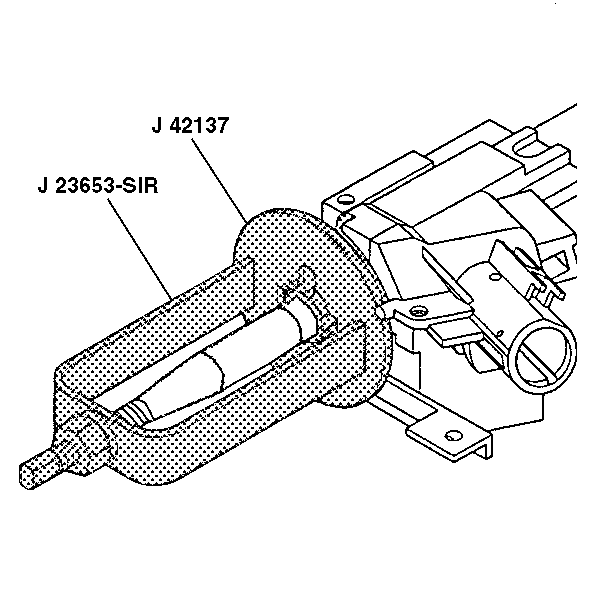 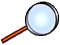 Caution: Refer to SIR Caution in Cautions and Notices.Disable the SIR system. Refer to SIR Disabling and Enabling in SIR.Important: Let the SIR coil hang freely after removal.Remove the SIR coil. Refer to Steering Wheel Airbag Coil Replacement in SIR.Remove and discard the bearing retainer using J 23653-SIR and J 42137.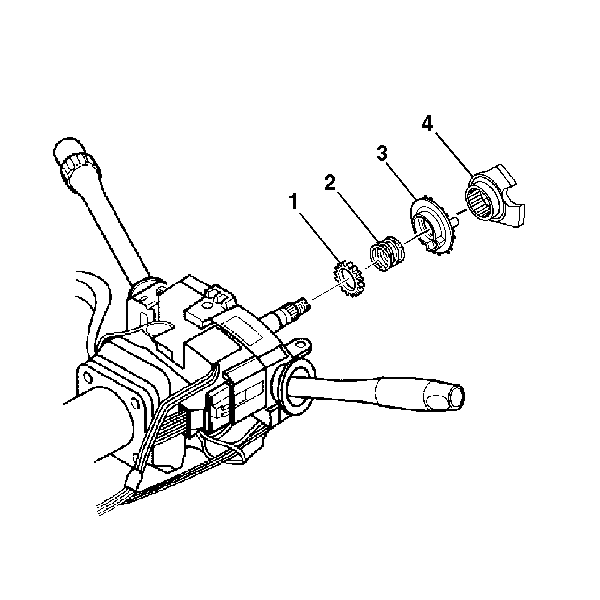 If standard column, remove the following parts from the steering shaft assembly:The cam orientation plate (4)The turn signal cancel cam assembly (3)The upper bearing spring (2)The thrust washer (1)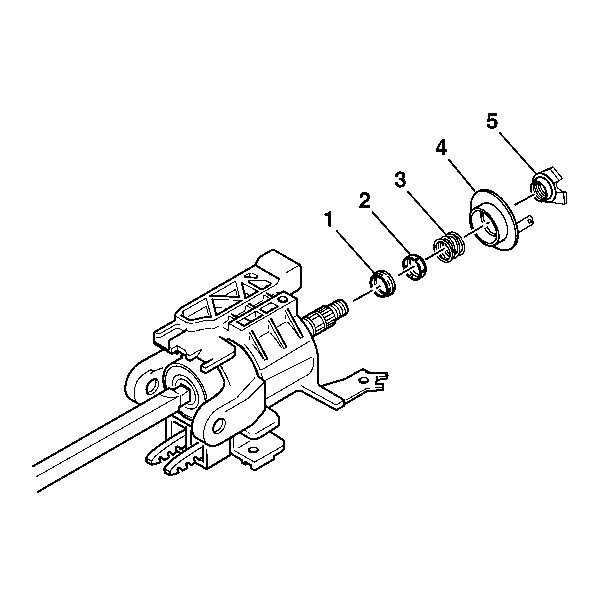 If tilt column, remove the following parts from the steering column shaft assembly:The cam orientation plate (5)The turn signal cancel cam assembly (4)The upper bearing spring (3)The upper bearing inner race seat (2)The inner race (1)Installation Procedure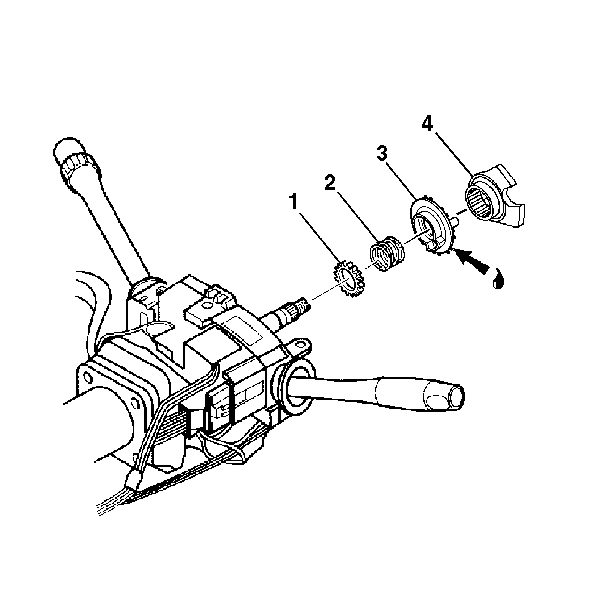 If standard column, install the following parts onto the steering shaft assembly:The thrust washer (1)The upper bearing spring (2)Lubricate the turn signal cancel cam assembly (3) with GM P/N 12377900 (Canadian P/N 10953529).The turn signal cancel cam assembly (3) onto the steering shaft assemblyThe cam orientation plate (4) onto the steering shaft assembly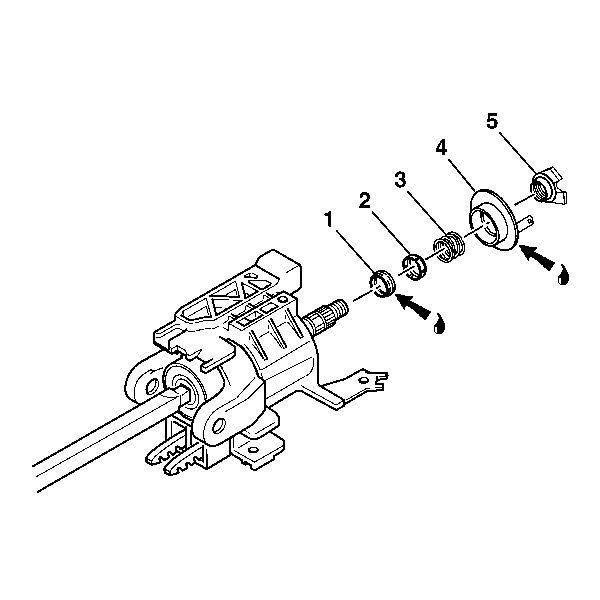 If tilt column, install the following parts onto the steering column shaft assembly:Lubricate the inner race (1) with GM P/N 12345718 (Canadian P/N 10953516)The inner race (1)The upper bearing inner race seat (2)The upper bearing spring (3)Lubricate the turn signal cancel cam assembly (4) with GM P/N 12377900 (Canadian P/N 10953529).The turn signal cancel cam assembly (4) onto the steering shaft assemblyThe cam orientation plate (5)Install the new bearing retainer onto the steering shaft assembly.Compress the cam orientation plate using J 23653-SIR and J 42137.Firmly seat the bearing retainer into the groove on the steering shaft assembly.Remove J 23653-SIR.Install the SIR coil. Refer to Steering Wheel Airbag Coil Replacement in SIR.Enable the SIR system. Refer to SIR Disabling and Enabling in SIR.© 2016 General Motors.  All rights reserved.